ICS Adviseurs T.a.v. de heer Veneklaas Slots /
	 stuurgroep Kulturhus De Trefkoele+Postbus 6528000 AR ZWOLLEUw ref. :	970006/20121221EO01	Onze ref. : DTV ‘84Datum :	6 januari 2013	Filenaam : Betreft :	Uw schrijven: “Huisvesting Kulturhus De Trefkoele+”Geacht leden van de stuurgroep Kulturhus De Trefkoele+ , Wij hebben uw schrijven d.d. 21 december 2012 met onderwerp Huisvesting Kulturhus De Trefkoele+ in goede orde ontvangen. Wij hebben het schrijven met interesse en met toenemende verbazing gelezen. In het overleg van 9 oktober 2012 en ons aanvullend schrijven hebben wij aangegeven dat het PvE zoals opgetekend door ICS Adviseurs, wat ons betreft geen juiste weergave is van het PvE van DTV ’84. Tijdens een bezoek van de heer Veneklaas Slots aan DTV ’84 in de verkenningsfase hebben we alle wensen en eisen vanuit onze huidige accommodatie neergelegd als ‘verkenning’. Tevens is bij dit gesprek een document van de NTTB overhandigd met de minimale eisen van een tafeltenniszaal / C-accommodatie. In de gesprekken die volgden is ons altijd voorgehouden dat het een ‘verkenning / praatplaatje’ was, om een indicatie te hebben van de benodigde ruimte en dat de exate invulling van ruimtes daarna zou moeten worden bepaald evenals zaken over een wel/geen kantine. Veel van onze wensen zijn niet vertaald en worden nu ineens gezien als ‘aanvullende wensen’. Dit is in onze beleving onjuist en onredelijk. Daarnaast is in een latere fase duidelijk geworden (na tussenkomst van Peter van Mil – NTTB op 19 november 2012) dat de aangeboden accommodatie in de Trefkoele+ niet voldoet aan de accommodatie eisen van de NTTB/NOC NSF.Dat de stuurgroep Kulturhus De Trefkoele+ geen invulling wenst te geven aan onze meer dan redelijke eis voor een adequate toeschouwersruimte (deze is in het laatste ontwerp nog kleiner gemaakt), vinden wij onbegrijpelijk en onacceptabel. Dat de stuurgroep Kulturhus De Trefkoele+ geen invulling wenst te geven aan onze wens / eis voor een pantry+ (kleine horeca), kunnen we vanuit de conceptgedachte begrijpen. Echter was een concessie vanuit de stuurgroep op dit punt wel een mogelijkheid om het ons als vereniging aantrekkelijk(er) te maken. Wij hebben op voorhand kenbaar gemaakt dat dit een pijnpunt was en menen dat dit een aspect is dat we moeten handhaven, om het sociale aspect van en binnen de vereniging overeind te kunnen houden. Dat de stuurgroep Kulturhus De Trefkoele+ geen invulling wenst te geven aan onze wens / eis voor kleedruimtes op de eerste verdieping vinden wij spijtig. We hebben meerdere malen een toelichting gegeven waarom dit in onze optiek noodzakelijk was.
Al met al moeten we constateren dat de de stuurgroep Kulturhus De Trefkoele+ niet in staat is gebleken ons het als vereniging aantrekkelijk te maken, om als tevreden vereniging te gaan huizen in de Trefkoele+, de inrichtings- en facilitaire aspecten zijn onvoldoende.Alleen is dat het nog niet. Er is een puzzelstukje van de financiële puzzel duidelijk geworden. Nog even los van de hieraan verbonden condities is een indicatie huurprijs van € 14.500 per jaar, voor 20 uur per week volstrekt onacceptabel. Dit voorstel is nog ongunstiger voor DTV ’84 dan in alle eerdere gesprekken is benoemd als ‘schot voor de boeg’!Laat helder zijn dat wij geen € 14.500 per jaar aan huur kunnen opbrengen.Wij hebben de gemeente Dalfsen open begrotingen laten zien en zij zullen moeten beamen dat dit voor ons onbetaalbaar is. Wij kunnen waarschijnlijk nog geen een derde deel van dit bedrag betalen voor huur. Daarnaast kunnen wij niet toe , in de normale bezittingsweken, met 20 uur per week. Logischerwijs zullen meer afname-uren het financiële plaatje niet ten gunste komen.Al met al moeten we constateren dat de stuurgroep Kulturhus De Trefkoele+ niet in staat is gebleken ons het als vereniging financieel aantrekkelijk te maken, om als tevreden vereniging te gaan huizen in de Trefkoele+, onder deze condities vertrekken naar de Trefkoele+ betekent ons regelrechte faillissement.In het gesprek op 19 november 2012 tussen de gemeente Dalfsen en DTV ’84 heeft Burgermeester Noten de uitspraak gedaan dat ‘de financiën het probleem toch niet konden zijn’ en is toegezegd dat wij een financieel voorstel konden verwachten. Als dit schrijven het bedoelde financiële voorstel is, dan vinden we dat onvolledig, want er wordt helemaal niet geschreven over hoe de gemeente om wil gaan met onze huidige huisvesting ‘De Doorbraak’. En hoe het huisvestingsvraagstuk er naar de toekomst er überhaupt uit komt te zien blijft een ernstig lastig vraagstuk, waar we met de gemeente Dalfsen dan in alle redelijkheid verder over moet praten. Als bestuur hebben we op basis van het gedane voorstel, alles overwegende, een relatief makkelijke beslissing kunnen maken ten aanzien van onze eventuele deelname aan het project Kulturhus De Trefkoele+. Wij kunnen vooral onder deze financiële condities, alsook deze inrichtings- en facilitaire condities in alle redelijkheid niet deelnemen aan de Trefkoele+, omwille van de continuïteit en voortbestaan van onze vereniging. In afwachting van betere voorstellen verblijven wij. 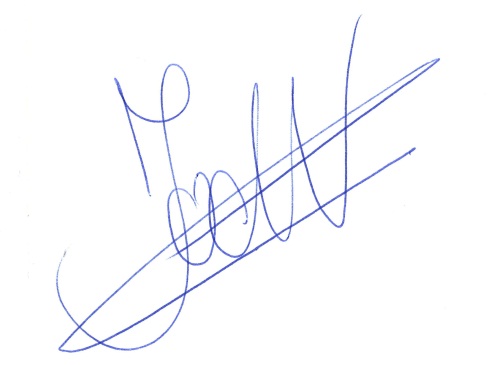 Met vriendelijke groet, Tafeltennisvereniging DTV’84Luc van der Maaten (erelid)Jos van der Vegt (voorzitter)